ΑΙΤΗΣΗΣΤΟΙΧΕΙΑ:Επώνυμο:……………………………....Όνομα:…………………………….……..Όνομα πατρός:………………………..Όνομα μητέρας:………………………Κλάδος: ΠΕ………………………………                ΤΕ………………………………                ΔΕ………………………………Α.Φ.Μ.:……………………………………Δ/νση κατοικίας:……………………………….Τηλ. κινητό: ..........................................Τηλ. Οικίας: ..........................................Προσωπικό email:…………………………….ΣΧΕΣΗ ΕΡΓΑΣΙΑΣΠλήρους  Ωραρίου: Μειωμένου Ωραρίου: Υπηρετεί: ……………………………………………………………Θέμα: “Αίτηση για χορήγηση άδειας κύησης”ΛΑΜΙΑ, .…../……/………..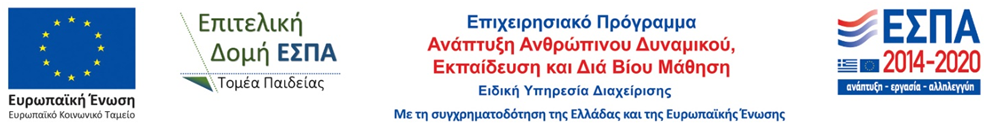 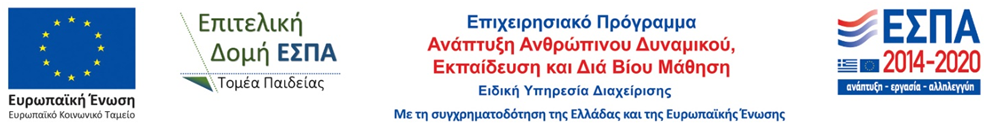 Προς:Δ/ΝΣΗ Π.Ε. ΦΘΙΩΤΙΔΑΣΠαρακαλώ να κάνετε δεκτή την αίτησή μου για χορήγηση άδειας κύησης 56 ημερών από τις      ……………….. (Π.Η.Τ.:…………………………………..)Συνημμένα καταθέτω:1) Απόφαση επιδόματος μητρότητας (κύησης) από το ΙΚΑ με την πιθανή ημερομηνία τοκετού (Π.Η.Τ)Ο Αιτών/ Η Αιτούσα         ………………………………………………………                      (Ον/μο- υπογραφή)